Уважаемые коллеги!Муниципальное казенное учреждение «Центр развития образования» направляет приказ министерства образования, науки и молодежной политики Краснодарского края от 10.09.2020 №2438 «Об утверждении регионального перечня олимпиад и иных интеллектуальных и (или) творческих конкурсов, мероприятий, направленных на развитие интеллектуальных и творческих способностей, способностей к занятиям физической культурой и спортом, интереса к научной (научно-исследовательской), инженерно-технической, изобретательской, творческой, физкультурно-спортивной деятельности, а также на пропаганду научных знаний, творческих и спортивных достижений, на 2020-2021 учебный год» (прилагается).Просим разместить данный приказ на сайте Вашего ОУ и довести до сведения педагогов, обучающихся и других заинтересованных лиц. Приложение: на 10 л. в 1 экз.Руководитель МКУ «Центр развития образования»                                                Н.В. ГрицинаТретьякова Оксана Александровна8(988)-36-19-370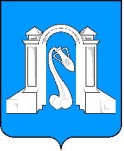 МУНИЦИПАЛЬНОЕОБРАЗОВАНИЕГОРОД ГОРЯЧИЙ КЛЮЧМУНИЦИПАЛЬНОЕ КАЗЁННОЕ УЧРЕЖДЕНИЕ«ЦЕНТР РАЗВИТИЯ ОБРАЗОВАНИЯ»Кириченко ул, д.12а, г. Горячий КлючКраснодарского края353290, Тел.: (86159) 3-76-19e-mail: mkucro-gk@yandex.ruОт__________________ г.  №_______Руководителям ОУ